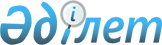 Өзкент ауылдық округінің 2021-2023 жылдарға арналған бюджеті туралыҚызылорда облысы Жаңақорған аудандық мәслихатының 2020 жылғы 30 желтоқсандағы № 607 шешімі. Қызылорда облысының Әділет департаментінде 2021 жылғы 8 қаңтарда № 8125 болып тіркелді.
      "Қазақстан Республикасының Бюджет кодексі" Қазақстан Респубикасының 2008 жылғы 4 желтоқсандағы кодексінің 75-бабының 2-тармағына, "Қазақстан Республикасындағы жергілікті мемлекеттік басқару және өзін-өзі басқару туралы" Қазақстан Респубикасының 2001 жылғы 23 қаңтардағы Заңының 6-бабының 1-тармағының 1) тармақшасына сәйкес, Жаңақорған аудандық мәслихаты ШЕШІМ ҚАБЫЛДАДЫ:
      1. Өзгент ауылдық округінің 2021 - 2023 жылдарға арналған бюджеті тиісінше 1, 2 және 3-қосымшаларға сәйкес, оның ішінде 2021 жылға мынадай көлемде бекітілсін:
      1) кірістер – 68 092 мың теңге, оның ішінде:
      салықтық түсімдер – 2 258 мың теңге;
      салықтық емес түсімдер – 0;
      негізгі капиталды сатудан түсетін түсімдер –0;
      трансферттер түсімдері – 65 834 мың теңге;
      2) шығындар – 68 417,6 мың теңге;
      3) таза бюджеттік кредиттеу – 0:
      бюджеттік кредиттер – 0;
      бюджеттік кредиттерді өтеу – 0;
      4) қаржы активтерімен операциялар бойынша сальдо – 0:
      қаржы активтерін сатып алу – 0;
      мемлекттік қаржы активтерін сатудан түсетін түсімдер – 0;
      5) бюджет тапшылығы (профициті) – - 445,9 мың теңге;
      6) бюджет тапшылығын қаржыландыру (профицитін пайдалану) – 445,9 мың теңге:
      қарыздар түсімі – 0;
      қарыздарды өтеу – 0;
      бюджет қаражаттарының пайдаланылатын қалдықтары – 445,9 мың теңге.
      Ескерту. 1-тармақ жаңа редакцияда - Қызылорда облысы Жаңақорған аудандық мәслихатының 23.07.2021 № 90 шешімімен (01.01.2021 бастап қолданысқа енгізіледі).


      2. Аудандық бюджеттен ауылдық бюджетке берілетін субвенция мөлшері 2021 жылға 40 967 мың теңге. 
      3. Осы шешім 2021 жылғы 1 қаңтарынан бастап қолданысқа енгізіледі және ресми жариялауға жатады. 2021 жылға арналған Өзгент ауылдық округі бюджеті
      Ескерту. 1-қосымша жаңа редакцияда - Қызылорда облысы Жаңақорған аудандық мәслихатының 23.07.2021 № 90 шешімімен (01.01.2021 бастап қолданысқа енгізіледі). Өзкент ауылдық округінің 2022 жылға арналған бюджеті Өзкент ауылдық округінің 2023 жылға арналған бюджеті
					© 2012. Қазақстан Республикасы Әділет министрлігінің «Қазақстан Республикасының Заңнама және құқықтық ақпарат институты» ШЖҚ РМК
				
      Жаңақорған ауданы мәслихатының кезектен тыс LVІІІ сессиясының төрағасы 

Т. Мамуов

      Жаңақорған аудандық мәслихат хатшысы 

Е. Ильясов
Жаңақорған аудандық маслихатының2020 жылғы 30 желтоқсандағы № 607шешіміне 1-қосымша
Санаты 
Санаты 
Санаты 
Санаты 
Санаты 
Сомасы, мың теңге
Сыныбы
Сыныбы
Сыныбы
Сыныбы
Сомасы, мың теңге
 Ішкі сыныбы
 Ішкі сыныбы
 Ішкі сыныбы
Сомасы, мың теңге
Атауы
Атауы
Сомасы, мың теңге
I. Түсімдер
I. Түсімдер
68 092
1
Салықтық түсімдер
Салықтық түсімдер
2 258
04
Меншiкке салынатын салықтар
Меншiкке салынатын салықтар
2 258
1
Мүлiкке салынатын салықтар
Мүлiкке салынатын салықтар
23
3
Жер салығы
Жер салығы
206
4
Көлiк құралдарына салынатын салық
Көлiк құралдарына салынатын салық
2 029
4
Трансферттердің түсімдері
Трансферттердің түсімдері
65 834
02
Мемлекеттiк басқарудың жоғары тұрған органдарынан түсетiн трансферттер
Мемлекеттiк басқарудың жоғары тұрған органдарынан түсетiн трансферттер
65 834
3
Аудандардың (облыстық маңызы бар қаланың) бюджетінен трансферттер
Аудандардың (облыстық маңызы бар қаланың) бюджетінен трансферттер
65 834
Функционалдық топ 
Функционалдық топ 
Функционалдық топ 
Функционалдық топ 
Функционалдық топ 
Сомасы, мың теңге
Функционалдық кіші топ 
Функционалдық кіші топ 
Функционалдық кіші топ 
Функционалдық кіші топ 
Сомасы, мың теңге
Бюджеттік бағдарламалардың әкімшісі 
Бюджеттік бағдарламалардың әкімшісі 
Бюджеттік бағдарламалардың әкімшісі 
Сомасы, мың теңге
Бағдарлама 
Бағдарлама 
Сомасы, мың теңге
Атауы
Сомасы, мың теңге
II. Шығындар
68 537,9
01
Жалпы сипаттағы мемлекеттiк қызметтер
22 880,6
1
Мемлекеттiк басқарудың жалпы функцияларын орындайтын өкiлдi, атқарушы және басқа органдар
22 880,6
124
Аудандық маңызы бар қала, ауыл, кент, ауылдық округ әкімінің аппараты
22 880,6
001
Аудандық маңызы бар қала, ауыл, кент, ауылдық округ әкімінің қызметін қамтамасыз ету жөніндегі қызметтер
22 880,6
06
Әлеуметтiк көмек және әлеуметтiк қамсыздандыру
3 721
2
Әлеуметтiк көмек
3 721
124
Аудандық маңызы бар қала, ауыл, кент, ауылдық округ әкімінің аппараты
3 721
003
Мұқтаж азаматтарға үйде әлеуметтік көмек көрсету
3 721
07
Тұрғын үй-коммуналдық шаруашылық
11 931
3
Елді-мекендерді көркейту
11 931
124
Аудандық маңызы бар қала, ауыл, кент, ауылдық округ әкімінің аппараты
11 931
008
Елді мекендерде көшелерді жарықтандыру
6 783
009
Елді мекендердің санитариясын қамтамасыз ету
242
011
Елді мекендерді абаттандыру мен көгалдандыру
4 906
08
Мәдениет, спорт, туризм және ақпараттық кеңістiк
11 138
1
Мәдениет саласындағы қызмет
10 883
124
Аудандық маңызы бар қала, ауыл, кент, ауылдық округ әкімінің аппараты
10 883
006
Жергілікті деңгейде мәдени-демалыс жұмысын қолдау
10 883
028
Жергілікті деңгейде дене шынықтыру-сауықтыру және спорттық іс-шараларды өткізу
255
13
Басқалар
7 006
9
Басқалар
7 006
124
Аудандық маңызы бар қала, ауыл, кент, ауылдық округ әкімінің аппараты
7 006
040
Өңірлерді дамытудың 2025 жылға дейінгі мемлекеттік бағдарламасы шеңберінде өңірлерді экономикалық дамытуға жәрдемдесу бойынша шараларды іске асыруға ауылдық елді мекендерді жайластыруды шешуге арналған іс-шараларды іске асыру
7 006
12
Көлiк және коммуникация
11 741
1
Автомобиль көлiгi
11 741
124
Аудандық маңызы бар қала, ауыл, кент, ауылдық округ әкімінің аппараты
11 741
045
Аудандық маңызы бар қалаларда, ауылдарда, кенттерде, ауылдық округтерде автомобиль жолдарын күрделі және орташа жөндеу
11 741
15
Трансферттер
120,3
1
Трансферттер
120,3
124
Аудандық маңызы бар қала, ауыл, кент, ауылдық округ әкімінің аппараты
120,3
048
Пайдаланылмаған (толық пайдаланылмаған) нысаналы трансферттерді қайтару
120,3
3. Таза бюджеттік кредит беру
0
4. Қаржы активтерімен жасалатын операциялар бойынша сальдо
0
5. Бюджет тапшылығы (профициті)
-445,9
6. Бюджет тапшылығын қаржыландыру (профицитті пайдалану)
445,9
8
Бюджет қаражатының пайдаланылатын қалдықтары
445,9
01
Бюджет қаражатының қалдығы
445,9
1
Бюджет қаражатының бос қалдықтары
445,9Жанакорганского районного маслихатаот 30 декабря 2020 года № 607шешіміне 2-қосымша
Санаты 
Санаты 
Санаты 
Санаты 
Санаты 
Сомасы, мың теңге
Сыныбы
Сыныбы
Сыныбы
Сыныбы
Сомасы, мың теңге
 Ішкі сыныбы
 Ішкі сыныбы
 Ішкі сыныбы
Сомасы, мың теңге
Атауы
Атауы
Сомасы, мың теңге
I. Кірістер
I. Кірістер
44 003
1
Салықтық түсімдер
Салықтық түсімдер
2 370
04
Меншiкке салынатын салықтар
Меншiкке салынатын салықтар
2 370
1
Мүлiкке салынатын салықтар
Мүлiкке салынатын салықтар
24
3
Жер салығы
Жер салығы
216
4
Көлiк құралдарына салынатын салық
Көлiк құралдарына салынатын салық
2 130
4
Трансферттердің түсімдері
Трансферттердің түсімдері
41 633
02
Мемлекеттiк басқарудың жоғары тұрған органдарынан түсетiн трансферттер
Мемлекеттiк басқарудың жоғары тұрған органдарынан түсетiн трансферттер
41 633
3
Ауданның (облыстық маңызы бар қаланың) бюджетінен трансферттер
Ауданның (облыстық маңызы бар қаланың) бюджетінен трансферттер
41 633
Фнкционалдық топ 
Фнкционалдық топ 
Фнкционалдық топ 
Фнкционалдық топ 
Фнкционалдық топ 
Сомасы, мың теңге
Функционалдық кіші топ 
Функционалдық кіші топ 
Функционалдық кіші топ 
Функционалдық кіші топ 
Сомасы, мың теңге
Бюджеттік бағдарламалардың әкімшісі 
Бюджеттік бағдарламалардың әкімшісі 
Бюджеттік бағдарламалардың әкімшісі 
Сомасы, мың теңге
Бағдарлама 
Бағдарлама 
Сомасы, мың теңге
Атауы
Сомасы, мың теңге
II. Шығындар
44 003
1
Жалпы сипаттағы мемлекеттiк қызметтер
22 960
1
Мемлекеттiк басқарудың жалпы функцияларын орындайтын өкiлдi, атқарушы және басқа органдар
22 960
124
Аудандық маңызы бар қала, ауыл, кент, ауылдық округ әкімінің аппараты
22 960
001
Аудандық маңызы бар қала, ауыл, кент, ауылдық округ әкімінің қызметін қамтамасыз ету жөніндегі қызметтер
22 960
6
Әлеуметтiк көмек және әлеуметтiк қамсыздандыру
2 055
2
Әлеуметтiк көмек
2 055
124
Аудандық маңызы бар қала, ауыл, кент, ауылдық округ әкімінің аппараты
2 055
003
Мұқтаж азаматтарға үйде әлеуметтік көмек көрсету
2 055
7
Тұрғын үй-коммуналдық шаруашылық
6 514
3
Елді-мекендерді көркейту
6 514
124
Аудандық маңызы бар қала, ауыл, кент, ауылдық округ әкімінің аппараты
6 514
008
Елді мекендерде көшелерді жарықтандыру
1 274
009
Елді мекендердің санитариясын қамтамасыз ету
246
011
Елді мекендерді абаттандыру мен көгалдандыру
4 994
8
Мәдениет, спорт, туризм және ақпараттық кеңістiк
10 419
1
Мәдениет саласындағы қызмет
10 159
124
Аудандық маңызы бар қала, ауыл, кент, ауылдық округ әкімінің аппараты
10 159
006
Жергілікті деңгейде мәдени-демалыс жұмысын қолдау
10 159
2
Спорт
260
124
Аудандық маңызы бар қала, ауыл, кент, ауылдық округ әкімінің аппараты
260
028
Жергілікті деңгейде дене шынықтыру-сауықтыру және спорттық іс-шараларды өткізу
260
13
Басқалар
2 055
9
Басқалар
2 055
124
Аудандық маңызы бар қала, ауыл, кент, ауылдық округ әкімінің аппараты
2 055
040
Өңірлерді дамытудың 2025 жылға дейінгі мемлекеттік бағдарламасы шеңберінде өңірлерді экономикалық дамытуға жәрдемдесу бойынша шараларды іске асыруға ауылдық елді мекендерді жайластыруды шешуге арналған іс-шараларды іске асыру
2 055
3. Таза бюджеттік кредит беру
0
4. Қаржы активтерімен жасалатын операциялар бойынша сальдо
0
5. Бюджет тапшылығы (профициті)
0
6. Бюджет тапшылығын қаржыландыру (профицитті пайдалану)
0Жаңақорған аудандық маслихатының2020 жылғы 30 желтоқсандағы № 607шешіміне 3-қосымша
Санаты 
Санаты 
Санаты 
Санаты 
Санаты 
Сомасы, мың теңге
Сыныбы
Сыныбы
Сыныбы
Сыныбы
Сомасы, мың теңге
 Ішкі сыныбы
 Ішкі сыныбы
 Ішкі сыныбы
Сомасы, мың теңге
Атауы
Атауы
Сомасы, мың теңге
I. Кірістер
I. Кірістер
44 795
1
Салықтық түсімдер
Салықтық түсімдер
2 465
04
Меншiкке салынатын салықтар
Меншiкке салынатын салықтар
2 465
1
Мүлiкке салынатын салықтар
Мүлiкке салынатын салықтар
25
3
Жер салығы
Жер салығы
225
4
Көлiк құралдарына салынатын салық
Көлiк құралдарына салынатын салық
2 215
4
Трансферттердің түсімдері
Трансферттердің түсімдері
42 330
02
Мемлекеттiк басқарудың жоғары тұрған органдарынан түсетiн трансферттер
Мемлекеттiк басқарудың жоғары тұрған органдарынан түсетiн трансферттер
42 330
3
Ауданның (облыстық маңызы бар қаланың) бюджетінен трансферттер
Ауданның (облыстық маңызы бар қаланың) бюджетінен трансферттер
42 330
Фнкционалдық топ 
Фнкционалдық топ 
Фнкционалдық топ 
Фнкционалдық топ 
Фнкционалдық топ 
Сомасы, мың теңге
Функционалдық кіші топ 
Функционалдық кіші топ 
Функционалдық кіші топ 
Функционалдық кіші топ 
Сомасы, мың теңге
Бюджеттік бағдарламалардың әкімшісі 
Бюджеттік бағдарламалардың әкімшісі 
Бюджеттік бағдарламалардың әкімшісі 
Сомасы, мың теңге
Бағдарлама 
Бағдарлама 
Сомасы, мың теңге
Атауы
Сомасы, мың теңге
II. Шығындар
44 795
1
Жалпы сипаттағы мемлекеттiк қызметтер
23 373
1
Мемлекеттiк басқарудың жалпы функцияларын орындайтын өкiлдi, атқарушы және басқа органдар
23 373
124
Аудандық маңызы бар қала, ауыл, кент, ауылдық округ әкімінің аппараты
23 373
001
Аудандық маңызы бар қала, ауыл, кент, ауылдық округ әкімінің қызметін қамтамасыз ету жөніндегі қызметтер
23 373
6
Әлеуметтiк көмек және әлеуметтiк қамсыздандыру
2 092
2
Әлеуметтiк көмек
2 092
124
Аудандық маңызы бар қала, ауыл, кент, ауылдық округ әкімінің аппараты
2 092
003
Мұқтаж азаматтарға үйде әлеуметтік көмек көрсету
2 092
7
Тұрғын үй-коммуналдық шаруашылық
6 629
3
Елді-мекендерді көркейту
6 629
124
Аудандық маңызы бар қала, ауыл, кент, ауылдық округ әкімінің аппараты
6 629
008
Елді мекендерде көшелерді жарықтандыру
1 296
009
Елді мекендердің санитариясын қамтамасыз ету
250
011
Елді мекендерді абаттандыру мен көгалдандыру
5 083
8
Мәдениет, спорт, туризм және ақпараттық кеңістiк
10 605
1
Мәдениет саласындағы қызмет
10 341
124
Аудандық маңызы бар қала, ауыл, кент, ауылдық округ әкімінің аппараты
10 341
006
Жергілікті деңгейде мәдени-демалыс жұмысын қолдау
10 341
2
Спорт
264
124
Аудандық маңызы бар қала, ауыл, кент, ауылдық округ әкімінің аппараты
264
028
Жергілікті деңгейде дене шынықтыру-сауықтыру және спорттық іс-шараларды өткізу
264
13
Басқалар
2 096
9
Басқалар
2 096
124
Аудандық маңызы бар қала, ауыл, кент, ауылдық округ әкімінің аппараты
2 096
040
Өңірлерді дамытудың 2025 жылға дейінгі мемлекеттік бағдарламасы шеңберінде өңірлерді экономикалық дамытуға жәрдемдесу бойынша шараларды іске асыруға ауылдық елді мекендерді жайластыруды шешуге арналған іс-шараларды іске асыру
2 096
3. Таза бюджеттік кредит беру
0
4. Қаржы активтерімен жасалатын операциялар бойынша сальдо
0
5. Бюджет тапшылығы (профициті)
0
6. Бюджет тапшылығын қаржыландыру (профицитті пайдалану)
0